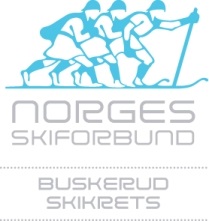 FULLMAKTSKJEMASkikretstinget Buskerud Skikrets 2023onsdag 26. aprilFRA (KLUBB) _______________________________________ møter med forslags- og stemmerettREPRESENTANT(ER):1.  Navn:					E-postadresse:2.  Navn:					E-postadresse:3.  Navn:					E-postadresse:___________________________    den          /           2023StedSignaturSkjemaet sendes skikretskontoret senest 17. april 2023.Skjemaet sendes til buskerud@skiforbundet.no